PLATAFORMA SUCUPIRA Produção bibliográfica – APENAS livro, capítulo, organizaçãoEssa ficha deve ser preenchida para cada publicação específica. Caso seja organizador de uma coletânea e nela haja um ou mais capítulo(s) deve ser preenchida uma ficha para cada item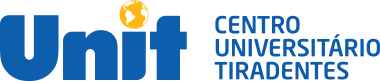 PRÓ-REITORIA DE PESQUISA, PÓS-GRADUAÇÃO E EXTENSÃOPROGRAMA DE PÓS-GRADUAÇÃO EM SOCIEDADE, TECNOLOGIAS E POLÍTICAS PÚBLICAS DADOS PARA CADA PRODUÇÃO INTELECTUAL Instituição de Ensino: Centro Universitário Tiradentes.Programa: Mestrado em Sociedade, Tecnologias e Políticas Públicas.Ano de Publicação: 2018Titulo do livro ou do Capítulo: Tipo Produção: Bibliográfica.Subtipo Produção: (     ) Livro autoral ou               (     ) Capítulo ou         (     ) Organização de ColetâneaAUTORES:fBIBLIOGRAFICA – LIVRO, CAPÍTULO OU COLETÂNEA:Ano da Primeira Edição:.Tiragem:Reedição: (     ) SIM   ou      (     ) NÃO                             Reimpressão: (     ) SIM   ou     (     ) NÃOMeio de Divulgação: (     ) Impresso  ou   (     ) Digital        Idioma:Tipo de Editora: (     ) Comercial ou   (     ) Universitária ou     (     ) Instituição Científica ou    (     ) InternacionalFinanciamento: (     ) SIM  ou  (     ) NÃONome do Financiador:Conselho Editorial: (     ) SIM  ou  (     ) NÃO                      Distribuição e Acesso: (   ) Comercial ou (   ) LivreParecer e Revisão por Pares: (     ) SIM  ou  (     ) NÃO        Índice Remissivo: (     ) SIM  ou  (     ) NAOTipo da Contribuição na Obra: (     ) Capítulo ou  (     ) Apresentação ou  (     ) Verbete ou   (     ) Introdução ou            (     ) Prefácio Premiação: (     ) SIM   ou  NÃONome da Instituição da Premiação:Data da Premiação:____/____/_____.Indicação como Obra de Referência: (     ) SIM  ou  (     ) NÃONome da Instituição:Data da Indicação:____/____/______.Natureza da Obra: (     ) Obra Única ou      (     ) Coletânea ou         (     ) AnaisNatureza do Conteúdo: (     ) Didática ou   (     ) Técnica-Manual ou    (     ) Projeto de PesquisaNome da editora:Informações Sobre Autores: (     ) SIM  ou   (     ) NÃOCidade / País:Número de páginas da Obra:                                            .  ISBN:URL:__Observação:Título da Obra:Cidade da Editora:Número de Páginas da Contribuição na Obra:CONTEXTOÁrea de Concentração:Tecnologia e Políticas PúblicasLinha de Pesquisa:(      ) SOCIEDADE, TERRITÓRIO E POLÍTICAS PÚBLICAS(     ) TECNOLOGIA, AMBIENTE E SAÚDEProjeto de Pesquisa:(   ) Avaliação de Tecnologias em Saúde, Inovação e Impactos Ambientais(    ) Democracia, Gestão Pública e Acesso à Justiça(    ) Ecologia humana, referências culturais e sustentabilidade: uma abordagem interdisciplinar(   ) Sociedade, Cultura e NarrativasProjeto de pesquisa (financiado):Órgão financiador:Valor financiado: